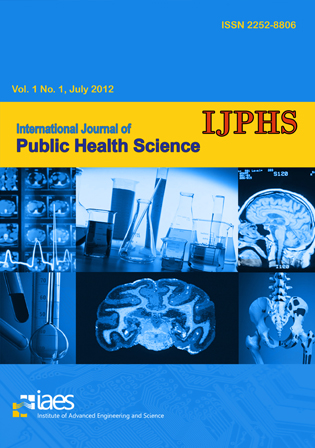 EDITORIAL TEAMAdvisory BoardProf. Hans-Olov Adami, Harvard School of Public Health, United StatesAssoc. Prof. Dr. Luoping Zhang, University of California, Berkeley, United StatesDr. Khalid M. Al Aboud, King Faisal Specialist Hospital and Research Centre, Saudi ArabiaEditor-in-ChiefProf. Dr. Jay G. Silverman, University of California, San Diego School of Medicine, United StatesManaging EditorDr. Lina Handayani, Universitas Ahmad Dahlan, IndonesiaAssociate EditorsAssoc. Prof. Dr. Rob Martinus Van Dam, National University of Singapore, SingaporeAssoc. Prof. Dr. Mohd Hasni Jaafar, Universiti Kebangsaan Malaysia, MalaysiaAssoc. Prof. Dr. Henry Odhianosen Imhonde, Ambrose Alli University, NigeriaProf. Dr. Mane Abhay Babruwahan, Smt. Kashibai Navale Medical College, IndiaDr. Ellina Lytvyak, University of Alberta, CanadaDr. Fazal Shirazi, MD Anderson Cancer Center, United StatesDr. Miguel A. Mayer MD, PhD, MPH, MSc, Dipl, Universitat Pompeu Fabra, SpainDr. Muhiuddin Haider, University of Maryland, United StatesDr. Tassanee Rawiworrakul, Mahidol University, ThailandDr. Xiaoli Gao, University of Texas Health Science Center at San Antonio, United StatesDr. Yuming Guo, Monash University, AustraliaInternational Journal of Public Health Science (IJPHS)
p-ISSN: 2252-8806, e-ISSN: 2620-4126